ЧЕРКАСЬКА МІСЬКА РАДА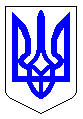 ЧЕРКАСЬКА МІСЬКА РАДАВИКОНАВЧИЙ КОМІТЕТРІШЕННЯВід 29.11.2016 № 1578Про проект рішення міської ради«Про затвердження Програми організації та проведення у м. Черкаси державних та місцевих свят, відзначення знаменних і пам’ятних дат, визначних історичних подій, інших заходів на 2017‒2021 роки»	Відповідно до статті 27 Закону України «Про місцеве самоврядування     в Україні», пункту 6 частини 1 статті 91 Бюджетного Кодексу України, Положення про порядок розроблення міських програм, моніторингу та звітності про їх виконання, затвердженого рішенням виконавчого комітету Черкаської міської ради від 18.12.2007 № 1722, з метою вирішення нагальних питань щодо відзначення пам’ятних дат, історичних подій, які мають загальнодержавне, місцеве значення, визначення основних напрямків проведення заходів, сприяння створенню організаційних, фінансових і матеріально-технічних умов для своєчасної їх підготовки та відзначення, впорядкування фінансових витрат на зазначені цілі, створення належних умов для організації та проведення святкових заходів у місті Черкаси, розглянувши пропозиції департаменту організаційного забезпечення Черкаської міської ради виконавчий комітет Черкаської міської радиВИРІШИВ:	1. Погодити  проект  рішення  міської ради «Про затвердження Програми організації та проведення у м. Черкаси державних та місцевих свят, відзначення знаменних і пам’ятних дат, визначних історичних подій, інших заходів на 2017‒2021 роки», подати його на розгляд та затвердження міській  раді.	2. Контроль за виконанням рішення покласти на заступника міського голови з питань діяльності виконавчих органів ради Шевченка Г.Ю.Міський голова 								А.В. БондаренкоПроект рішенняПроект рішенняПроект рішенняПроект рішення№№№№ЧЕРКАСЬКА МІСЬКА РАДАЧЕРКАСЬКА МІСЬКА РАДАЧЕРКАСЬКА МІСЬКА РАДАЧЕРКАСЬКА МІСЬКА РАДАЧЕРКАСЬКА МІСЬКА РАДАЧЕРКАСЬКА МІСЬКА РАДАЧЕРКАСЬКА МІСЬКА РАДАЧЕРКАСЬКА МІСЬКА РАДА<Про  затвердження Програми організації та проведення         у м. Черкаси державних та місцевих свят, відзначення знаменних і пам’ятних дат, визначних історичних подій, інших заходів на 2017‒2021 рокиПро  затвердження Програми організації та проведення         у м. Черкаси державних та місцевих свят, відзначення знаменних і пам’ятних дат, визначних історичних подій, інших заходів на 2017‒2021 рокиПро  затвердження Програми організації та проведення         у м. Черкаси державних та місцевих свят, відзначення знаменних і пам’ятних дат, визначних історичних подій, інших заходів на 2017‒2021 рокиПро  затвердження Програми організації та проведення         у м. Черкаси державних та місцевих свят, відзначення знаменних і пам’ятних дат, визначних історичних подій, інших заходів на 2017‒2021 рокиПро  затвердження Програми організації та проведення         у м. Черкаси державних та місцевих свят, відзначення знаменних і пам’ятних дат, визначних історичних подій, інших заходів на 2017‒2021 роки>Відповідно до статті 27 Закону України «Про місцеве самоврядування               в Україні»,  пункту 6 частини 1 статті 91 Бюджетного Кодексу України, Положення про порядок розроблення міських програм, моніторингу та звітності про їх виконання, затвердженого рішенням виконавчого комітету Черкаської міської ради від 18.12.2007 № 1722, з метою вирішення нагальних питань щодо відзначення пам’ятних дат, історичних подій, які мають загальнодержавне, місцеве значення, визначення основних напрямків проведення заходів, сприяння створенню організаційних, фінансових і матеріально-технічних умов для своєчасної їх підготовки та відзначення, впорядкування фінансових витрат на зазначені цілі, створення належних умов для організації та проведення святкових заходів у місті Черкаси  Черкаська міська рада   ВИРІШИЛА:	1. Затвердити Звіт про виконання Програми організації та проведення святкових заходів, відзначення знаменних і пам’ятних дат у м. Черкаси                    на 20122016 роки, згідно з додатком 1.  2. Затвердити Програму організації та проведення у м. Черкаси державних та місцевих свят, відзначення знаменних і пам’ятних дат, визначних історичних подій, інших заходів на 2017‒2021 роки, згідно з додатком 2.  3. Вважати такими, що втратили чинність, рішення  Черкаської міської ради від 17.03.2015 № 2-1092  «Про внесення змін та доповнень до рішення Черкаської міської ради від 08.12.2011 №3-404 «Про затвердження Програми організації та проведення святкових заходів, відзначення знаменних і пам’ятних дат у м. Черкаси на 2012-2016 роки», від 13.05.2016 № 2-580 «Про внесення змін та доповнень до рішення Черкаської міської ради від 08.12.2011 № 3-404 «Про затвердження Програми організації та проведення святкових заходів, відзначення знаменних і пам’ятних дат у м. Черкаси на 2012-2016 роки».4. Контроль за виконанням рішення покласти на заступника міського голови з питань діяльності виконавчих органів ради відповідно до розподілу обов’язків між міським головою, секретарем міської ради, першим заступником міського голови з питань діяльності виконавчих органів ради та заступниками міського голови з питань діяльності виконавчих органів ради, та постійну комісію міської ради з питань місцевого самоврядування, депутатської діяльності, етики, регламенту, інформації, законності та правопорядку, департамент організаційного забезпечення міської ради.  Відповідно до статті 27 Закону України «Про місцеве самоврядування               в Україні»,  пункту 6 частини 1 статті 91 Бюджетного Кодексу України, Положення про порядок розроблення міських програм, моніторингу та звітності про їх виконання, затвердженого рішенням виконавчого комітету Черкаської міської ради від 18.12.2007 № 1722, з метою вирішення нагальних питань щодо відзначення пам’ятних дат, історичних подій, які мають загальнодержавне, місцеве значення, визначення основних напрямків проведення заходів, сприяння створенню організаційних, фінансових і матеріально-технічних умов для своєчасної їх підготовки та відзначення, впорядкування фінансових витрат на зазначені цілі, створення належних умов для організації та проведення святкових заходів у місті Черкаси  Черкаська міська рада   ВИРІШИЛА:	1. Затвердити Звіт про виконання Програми організації та проведення святкових заходів, відзначення знаменних і пам’ятних дат у м. Черкаси                    на 20122016 роки, згідно з додатком 1.  2. Затвердити Програму організації та проведення у м. Черкаси державних та місцевих свят, відзначення знаменних і пам’ятних дат, визначних історичних подій, інших заходів на 2017‒2021 роки, згідно з додатком 2.  3. Вважати такими, що втратили чинність, рішення  Черкаської міської ради від 17.03.2015 № 2-1092  «Про внесення змін та доповнень до рішення Черкаської міської ради від 08.12.2011 №3-404 «Про затвердження Програми організації та проведення святкових заходів, відзначення знаменних і пам’ятних дат у м. Черкаси на 2012-2016 роки», від 13.05.2016 № 2-580 «Про внесення змін та доповнень до рішення Черкаської міської ради від 08.12.2011 № 3-404 «Про затвердження Програми організації та проведення святкових заходів, відзначення знаменних і пам’ятних дат у м. Черкаси на 2012-2016 роки».4. Контроль за виконанням рішення покласти на заступника міського голови з питань діяльності виконавчих органів ради відповідно до розподілу обов’язків між міським головою, секретарем міської ради, першим заступником міського голови з питань діяльності виконавчих органів ради та заступниками міського голови з питань діяльності виконавчих органів ради, та постійну комісію міської ради з питань місцевого самоврядування, депутатської діяльності, етики, регламенту, інформації, законності та правопорядку, департамент організаційного забезпечення міської ради.  Відповідно до статті 27 Закону України «Про місцеве самоврядування               в Україні»,  пункту 6 частини 1 статті 91 Бюджетного Кодексу України, Положення про порядок розроблення міських програм, моніторингу та звітності про їх виконання, затвердженого рішенням виконавчого комітету Черкаської міської ради від 18.12.2007 № 1722, з метою вирішення нагальних питань щодо відзначення пам’ятних дат, історичних подій, які мають загальнодержавне, місцеве значення, визначення основних напрямків проведення заходів, сприяння створенню організаційних, фінансових і матеріально-технічних умов для своєчасної їх підготовки та відзначення, впорядкування фінансових витрат на зазначені цілі, створення належних умов для організації та проведення святкових заходів у місті Черкаси  Черкаська міська рада   ВИРІШИЛА:	1. Затвердити Звіт про виконання Програми організації та проведення святкових заходів, відзначення знаменних і пам’ятних дат у м. Черкаси                    на 20122016 роки, згідно з додатком 1.  2. Затвердити Програму організації та проведення у м. Черкаси державних та місцевих свят, відзначення знаменних і пам’ятних дат, визначних історичних подій, інших заходів на 2017‒2021 роки, згідно з додатком 2.  3. Вважати такими, що втратили чинність, рішення  Черкаської міської ради від 17.03.2015 № 2-1092  «Про внесення змін та доповнень до рішення Черкаської міської ради від 08.12.2011 №3-404 «Про затвердження Програми організації та проведення святкових заходів, відзначення знаменних і пам’ятних дат у м. Черкаси на 2012-2016 роки», від 13.05.2016 № 2-580 «Про внесення змін та доповнень до рішення Черкаської міської ради від 08.12.2011 № 3-404 «Про затвердження Програми організації та проведення святкових заходів, відзначення знаменних і пам’ятних дат у м. Черкаси на 2012-2016 роки».4. Контроль за виконанням рішення покласти на заступника міського голови з питань діяльності виконавчих органів ради відповідно до розподілу обов’язків між міським головою, секретарем міської ради, першим заступником міського голови з питань діяльності виконавчих органів ради та заступниками міського голови з питань діяльності виконавчих органів ради, та постійну комісію міської ради з питань місцевого самоврядування, депутатської діяльності, етики, регламенту, інформації, законності та правопорядку, департамент організаційного забезпечення міської ради.  Відповідно до статті 27 Закону України «Про місцеве самоврядування               в Україні»,  пункту 6 частини 1 статті 91 Бюджетного Кодексу України, Положення про порядок розроблення міських програм, моніторингу та звітності про їх виконання, затвердженого рішенням виконавчого комітету Черкаської міської ради від 18.12.2007 № 1722, з метою вирішення нагальних питань щодо відзначення пам’ятних дат, історичних подій, які мають загальнодержавне, місцеве значення, визначення основних напрямків проведення заходів, сприяння створенню організаційних, фінансових і матеріально-технічних умов для своєчасної їх підготовки та відзначення, впорядкування фінансових витрат на зазначені цілі, створення належних умов для організації та проведення святкових заходів у місті Черкаси  Черкаська міська рада   ВИРІШИЛА:	1. Затвердити Звіт про виконання Програми організації та проведення святкових заходів, відзначення знаменних і пам’ятних дат у м. Черкаси                    на 20122016 роки, згідно з додатком 1.  2. Затвердити Програму організації та проведення у м. Черкаси державних та місцевих свят, відзначення знаменних і пам’ятних дат, визначних історичних подій, інших заходів на 2017‒2021 роки, згідно з додатком 2.  3. Вважати такими, що втратили чинність, рішення  Черкаської міської ради від 17.03.2015 № 2-1092  «Про внесення змін та доповнень до рішення Черкаської міської ради від 08.12.2011 №3-404 «Про затвердження Програми організації та проведення святкових заходів, відзначення знаменних і пам’ятних дат у м. Черкаси на 2012-2016 роки», від 13.05.2016 № 2-580 «Про внесення змін та доповнень до рішення Черкаської міської ради від 08.12.2011 № 3-404 «Про затвердження Програми організації та проведення святкових заходів, відзначення знаменних і пам’ятних дат у м. Черкаси на 2012-2016 роки».4. Контроль за виконанням рішення покласти на заступника міського голови з питань діяльності виконавчих органів ради відповідно до розподілу обов’язків між міським головою, секретарем міської ради, першим заступником міського голови з питань діяльності виконавчих органів ради та заступниками міського голови з питань діяльності виконавчих органів ради, та постійну комісію міської ради з питань місцевого самоврядування, депутатської діяльності, етики, регламенту, інформації, законності та правопорядку, департамент організаційного забезпечення міської ради.  Відповідно до статті 27 Закону України «Про місцеве самоврядування               в Україні»,  пункту 6 частини 1 статті 91 Бюджетного Кодексу України, Положення про порядок розроблення міських програм, моніторингу та звітності про їх виконання, затвердженого рішенням виконавчого комітету Черкаської міської ради від 18.12.2007 № 1722, з метою вирішення нагальних питань щодо відзначення пам’ятних дат, історичних подій, які мають загальнодержавне, місцеве значення, визначення основних напрямків проведення заходів, сприяння створенню організаційних, фінансових і матеріально-технічних умов для своєчасної їх підготовки та відзначення, впорядкування фінансових витрат на зазначені цілі, створення належних умов для організації та проведення святкових заходів у місті Черкаси  Черкаська міська рада   ВИРІШИЛА:	1. Затвердити Звіт про виконання Програми організації та проведення святкових заходів, відзначення знаменних і пам’ятних дат у м. Черкаси                    на 20122016 роки, згідно з додатком 1.  2. Затвердити Програму організації та проведення у м. Черкаси державних та місцевих свят, відзначення знаменних і пам’ятних дат, визначних історичних подій, інших заходів на 2017‒2021 роки, згідно з додатком 2.  3. Вважати такими, що втратили чинність, рішення  Черкаської міської ради від 17.03.2015 № 2-1092  «Про внесення змін та доповнень до рішення Черкаської міської ради від 08.12.2011 №3-404 «Про затвердження Програми організації та проведення святкових заходів, відзначення знаменних і пам’ятних дат у м. Черкаси на 2012-2016 роки», від 13.05.2016 № 2-580 «Про внесення змін та доповнень до рішення Черкаської міської ради від 08.12.2011 № 3-404 «Про затвердження Програми організації та проведення святкових заходів, відзначення знаменних і пам’ятних дат у м. Черкаси на 2012-2016 роки».4. Контроль за виконанням рішення покласти на заступника міського голови з питань діяльності виконавчих органів ради відповідно до розподілу обов’язків між міським головою, секретарем міської ради, першим заступником міського голови з питань діяльності виконавчих органів ради та заступниками міського голови з питань діяльності виконавчих органів ради, та постійну комісію міської ради з питань місцевого самоврядування, депутатської діяльності, етики, регламенту, інформації, законності та правопорядку, департамент організаційного забезпечення міської ради.  Відповідно до статті 27 Закону України «Про місцеве самоврядування               в Україні»,  пункту 6 частини 1 статті 91 Бюджетного Кодексу України, Положення про порядок розроблення міських програм, моніторингу та звітності про їх виконання, затвердженого рішенням виконавчого комітету Черкаської міської ради від 18.12.2007 № 1722, з метою вирішення нагальних питань щодо відзначення пам’ятних дат, історичних подій, які мають загальнодержавне, місцеве значення, визначення основних напрямків проведення заходів, сприяння створенню організаційних, фінансових і матеріально-технічних умов для своєчасної їх підготовки та відзначення, впорядкування фінансових витрат на зазначені цілі, створення належних умов для організації та проведення святкових заходів у місті Черкаси  Черкаська міська рада   ВИРІШИЛА:	1. Затвердити Звіт про виконання Програми організації та проведення святкових заходів, відзначення знаменних і пам’ятних дат у м. Черкаси                    на 20122016 роки, згідно з додатком 1.  2. Затвердити Програму організації та проведення у м. Черкаси державних та місцевих свят, відзначення знаменних і пам’ятних дат, визначних історичних подій, інших заходів на 2017‒2021 роки, згідно з додатком 2.  3. Вважати такими, що втратили чинність, рішення  Черкаської міської ради від 17.03.2015 № 2-1092  «Про внесення змін та доповнень до рішення Черкаської міської ради від 08.12.2011 №3-404 «Про затвердження Програми організації та проведення святкових заходів, відзначення знаменних і пам’ятних дат у м. Черкаси на 2012-2016 роки», від 13.05.2016 № 2-580 «Про внесення змін та доповнень до рішення Черкаської міської ради від 08.12.2011 № 3-404 «Про затвердження Програми організації та проведення святкових заходів, відзначення знаменних і пам’ятних дат у м. Черкаси на 2012-2016 роки».4. Контроль за виконанням рішення покласти на заступника міського голови з питань діяльності виконавчих органів ради відповідно до розподілу обов’язків між міським головою, секретарем міської ради, першим заступником міського голови з питань діяльності виконавчих органів ради та заступниками міського голови з питань діяльності виконавчих органів ради, та постійну комісію міської ради з питань місцевого самоврядування, депутатської діяльності, етики, регламенту, інформації, законності та правопорядку, департамент організаційного забезпечення міської ради.  Відповідно до статті 27 Закону України «Про місцеве самоврядування               в Україні»,  пункту 6 частини 1 статті 91 Бюджетного Кодексу України, Положення про порядок розроблення міських програм, моніторингу та звітності про їх виконання, затвердженого рішенням виконавчого комітету Черкаської міської ради від 18.12.2007 № 1722, з метою вирішення нагальних питань щодо відзначення пам’ятних дат, історичних подій, які мають загальнодержавне, місцеве значення, визначення основних напрямків проведення заходів, сприяння створенню організаційних, фінансових і матеріально-технічних умов для своєчасної їх підготовки та відзначення, впорядкування фінансових витрат на зазначені цілі, створення належних умов для організації та проведення святкових заходів у місті Черкаси  Черкаська міська рада   ВИРІШИЛА:	1. Затвердити Звіт про виконання Програми організації та проведення святкових заходів, відзначення знаменних і пам’ятних дат у м. Черкаси                    на 20122016 роки, згідно з додатком 1.  2. Затвердити Програму організації та проведення у м. Черкаси державних та місцевих свят, відзначення знаменних і пам’ятних дат, визначних історичних подій, інших заходів на 2017‒2021 роки, згідно з додатком 2.  3. Вважати такими, що втратили чинність, рішення  Черкаської міської ради від 17.03.2015 № 2-1092  «Про внесення змін та доповнень до рішення Черкаської міської ради від 08.12.2011 №3-404 «Про затвердження Програми організації та проведення святкових заходів, відзначення знаменних і пам’ятних дат у м. Черкаси на 2012-2016 роки», від 13.05.2016 № 2-580 «Про внесення змін та доповнень до рішення Черкаської міської ради від 08.12.2011 № 3-404 «Про затвердження Програми організації та проведення святкових заходів, відзначення знаменних і пам’ятних дат у м. Черкаси на 2012-2016 роки».4. Контроль за виконанням рішення покласти на заступника міського голови з питань діяльності виконавчих органів ради відповідно до розподілу обов’язків між міським головою, секретарем міської ради, першим заступником міського голови з питань діяльності виконавчих органів ради та заступниками міського голови з питань діяльності виконавчих органів ради, та постійну комісію міської ради з питань місцевого самоврядування, депутатської діяльності, етики, регламенту, інформації, законності та правопорядку, департамент організаційного забезпечення міської ради.  Відповідно до статті 27 Закону України «Про місцеве самоврядування               в Україні»,  пункту 6 частини 1 статті 91 Бюджетного Кодексу України, Положення про порядок розроблення міських програм, моніторингу та звітності про їх виконання, затвердженого рішенням виконавчого комітету Черкаської міської ради від 18.12.2007 № 1722, з метою вирішення нагальних питань щодо відзначення пам’ятних дат, історичних подій, які мають загальнодержавне, місцеве значення, визначення основних напрямків проведення заходів, сприяння створенню організаційних, фінансових і матеріально-технічних умов для своєчасної їх підготовки та відзначення, впорядкування фінансових витрат на зазначені цілі, створення належних умов для організації та проведення святкових заходів у місті Черкаси  Черкаська міська рада   ВИРІШИЛА:	1. Затвердити Звіт про виконання Програми організації та проведення святкових заходів, відзначення знаменних і пам’ятних дат у м. Черкаси                    на 20122016 роки, згідно з додатком 1.  2. Затвердити Програму організації та проведення у м. Черкаси державних та місцевих свят, відзначення знаменних і пам’ятних дат, визначних історичних подій, інших заходів на 2017‒2021 роки, згідно з додатком 2.  3. Вважати такими, що втратили чинність, рішення  Черкаської міської ради від 17.03.2015 № 2-1092  «Про внесення змін та доповнень до рішення Черкаської міської ради від 08.12.2011 №3-404 «Про затвердження Програми організації та проведення святкових заходів, відзначення знаменних і пам’ятних дат у м. Черкаси на 2012-2016 роки», від 13.05.2016 № 2-580 «Про внесення змін та доповнень до рішення Черкаської міської ради від 08.12.2011 № 3-404 «Про затвердження Програми організації та проведення святкових заходів, відзначення знаменних і пам’ятних дат у м. Черкаси на 2012-2016 роки».4. Контроль за виконанням рішення покласти на заступника міського голови з питань діяльності виконавчих органів ради відповідно до розподілу обов’язків між міським головою, секретарем міської ради, першим заступником міського голови з питань діяльності виконавчих органів ради та заступниками міського голови з питань діяльності виконавчих органів ради, та постійну комісію міської ради з питань місцевого самоврядування, депутатської діяльності, етики, регламенту, інформації, законності та правопорядку, департамент організаційного забезпечення міської ради.  Відповідно до статті 27 Закону України «Про місцеве самоврядування               в Україні»,  пункту 6 частини 1 статті 91 Бюджетного Кодексу України, Положення про порядок розроблення міських програм, моніторингу та звітності про їх виконання, затвердженого рішенням виконавчого комітету Черкаської міської ради від 18.12.2007 № 1722, з метою вирішення нагальних питань щодо відзначення пам’ятних дат, історичних подій, які мають загальнодержавне, місцеве значення, визначення основних напрямків проведення заходів, сприяння створенню організаційних, фінансових і матеріально-технічних умов для своєчасної їх підготовки та відзначення, впорядкування фінансових витрат на зазначені цілі, створення належних умов для організації та проведення святкових заходів у місті Черкаси  Черкаська міська рада   ВИРІШИЛА:	1. Затвердити Звіт про виконання Програми організації та проведення святкових заходів, відзначення знаменних і пам’ятних дат у м. Черкаси                    на 20122016 роки, згідно з додатком 1.  2. Затвердити Програму організації та проведення у м. Черкаси державних та місцевих свят, відзначення знаменних і пам’ятних дат, визначних історичних подій, інших заходів на 2017‒2021 роки, згідно з додатком 2.  3. Вважати такими, що втратили чинність, рішення  Черкаської міської ради від 17.03.2015 № 2-1092  «Про внесення змін та доповнень до рішення Черкаської міської ради від 08.12.2011 №3-404 «Про затвердження Програми організації та проведення святкових заходів, відзначення знаменних і пам’ятних дат у м. Черкаси на 2012-2016 роки», від 13.05.2016 № 2-580 «Про внесення змін та доповнень до рішення Черкаської міської ради від 08.12.2011 № 3-404 «Про затвердження Програми організації та проведення святкових заходів, відзначення знаменних і пам’ятних дат у м. Черкаси на 2012-2016 роки».4. Контроль за виконанням рішення покласти на заступника міського голови з питань діяльності виконавчих органів ради відповідно до розподілу обов’язків між міським головою, секретарем міської ради, першим заступником міського голови з питань діяльності виконавчих органів ради та заступниками міського голови з питань діяльності виконавчих органів ради, та постійну комісію міської ради з питань місцевого самоврядування, депутатської діяльності, етики, регламенту, інформації, законності та правопорядку, департамент організаційного забезпечення міської ради.  Відповідно до статті 27 Закону України «Про місцеве самоврядування               в Україні»,  пункту 6 частини 1 статті 91 Бюджетного Кодексу України, Положення про порядок розроблення міських програм, моніторингу та звітності про їх виконання, затвердженого рішенням виконавчого комітету Черкаської міської ради від 18.12.2007 № 1722, з метою вирішення нагальних питань щодо відзначення пам’ятних дат, історичних подій, які мають загальнодержавне, місцеве значення, визначення основних напрямків проведення заходів, сприяння створенню організаційних, фінансових і матеріально-технічних умов для своєчасної їх підготовки та відзначення, впорядкування фінансових витрат на зазначені цілі, створення належних умов для організації та проведення святкових заходів у місті Черкаси  Черкаська міська рада   ВИРІШИЛА:	1. Затвердити Звіт про виконання Програми організації та проведення святкових заходів, відзначення знаменних і пам’ятних дат у м. Черкаси                    на 20122016 роки, згідно з додатком 1.  2. Затвердити Програму організації та проведення у м. Черкаси державних та місцевих свят, відзначення знаменних і пам’ятних дат, визначних історичних подій, інших заходів на 2017‒2021 роки, згідно з додатком 2.  3. Вважати такими, що втратили чинність, рішення  Черкаської міської ради від 17.03.2015 № 2-1092  «Про внесення змін та доповнень до рішення Черкаської міської ради від 08.12.2011 №3-404 «Про затвердження Програми організації та проведення святкових заходів, відзначення знаменних і пам’ятних дат у м. Черкаси на 2012-2016 роки», від 13.05.2016 № 2-580 «Про внесення змін та доповнень до рішення Черкаської міської ради від 08.12.2011 № 3-404 «Про затвердження Програми організації та проведення святкових заходів, відзначення знаменних і пам’ятних дат у м. Черкаси на 2012-2016 роки».4. Контроль за виконанням рішення покласти на заступника міського голови з питань діяльності виконавчих органів ради відповідно до розподілу обов’язків між міським головою, секретарем міської ради, першим заступником міського голови з питань діяльності виконавчих органів ради та заступниками міського голови з питань діяльності виконавчих органів ради, та постійну комісію міської ради з питань місцевого самоврядування, депутатської діяльності, етики, регламенту, інформації, законності та правопорядку, департамент організаційного забезпечення міської ради.  Відповідно до статті 27 Закону України «Про місцеве самоврядування               в Україні»,  пункту 6 частини 1 статті 91 Бюджетного Кодексу України, Положення про порядок розроблення міських програм, моніторингу та звітності про їх виконання, затвердженого рішенням виконавчого комітету Черкаської міської ради від 18.12.2007 № 1722, з метою вирішення нагальних питань щодо відзначення пам’ятних дат, історичних подій, які мають загальнодержавне, місцеве значення, визначення основних напрямків проведення заходів, сприяння створенню організаційних, фінансових і матеріально-технічних умов для своєчасної їх підготовки та відзначення, впорядкування фінансових витрат на зазначені цілі, створення належних умов для організації та проведення святкових заходів у місті Черкаси  Черкаська міська рада   ВИРІШИЛА:	1. Затвердити Звіт про виконання Програми організації та проведення святкових заходів, відзначення знаменних і пам’ятних дат у м. Черкаси                    на 20122016 роки, згідно з додатком 1.  2. Затвердити Програму організації та проведення у м. Черкаси державних та місцевих свят, відзначення знаменних і пам’ятних дат, визначних історичних подій, інших заходів на 2017‒2021 роки, згідно з додатком 2.  3. Вважати такими, що втратили чинність, рішення  Черкаської міської ради від 17.03.2015 № 2-1092  «Про внесення змін та доповнень до рішення Черкаської міської ради від 08.12.2011 №3-404 «Про затвердження Програми організації та проведення святкових заходів, відзначення знаменних і пам’ятних дат у м. Черкаси на 2012-2016 роки», від 13.05.2016 № 2-580 «Про внесення змін та доповнень до рішення Черкаської міської ради від 08.12.2011 № 3-404 «Про затвердження Програми організації та проведення святкових заходів, відзначення знаменних і пам’ятних дат у м. Черкаси на 2012-2016 роки».4. Контроль за виконанням рішення покласти на заступника міського голови з питань діяльності виконавчих органів ради відповідно до розподілу обов’язків між міським головою, секретарем міської ради, першим заступником міського голови з питань діяльності виконавчих органів ради та заступниками міського голови з питань діяльності виконавчих органів ради, та постійну комісію міської ради з питань місцевого самоврядування, депутатської діяльності, етики, регламенту, інформації, законності та правопорядку, департамент організаційного забезпечення міської ради.  Відповідно до статті 27 Закону України «Про місцеве самоврядування               в Україні»,  пункту 6 частини 1 статті 91 Бюджетного Кодексу України, Положення про порядок розроблення міських програм, моніторингу та звітності про їх виконання, затвердженого рішенням виконавчого комітету Черкаської міської ради від 18.12.2007 № 1722, з метою вирішення нагальних питань щодо відзначення пам’ятних дат, історичних подій, які мають загальнодержавне, місцеве значення, визначення основних напрямків проведення заходів, сприяння створенню організаційних, фінансових і матеріально-технічних умов для своєчасної їх підготовки та відзначення, впорядкування фінансових витрат на зазначені цілі, створення належних умов для організації та проведення святкових заходів у місті Черкаси  Черкаська міська рада   ВИРІШИЛА:	1. Затвердити Звіт про виконання Програми організації та проведення святкових заходів, відзначення знаменних і пам’ятних дат у м. Черкаси                    на 20122016 роки, згідно з додатком 1.  2. Затвердити Програму організації та проведення у м. Черкаси державних та місцевих свят, відзначення знаменних і пам’ятних дат, визначних історичних подій, інших заходів на 2017‒2021 роки, згідно з додатком 2.  3. Вважати такими, що втратили чинність, рішення  Черкаської міської ради від 17.03.2015 № 2-1092  «Про внесення змін та доповнень до рішення Черкаської міської ради від 08.12.2011 №3-404 «Про затвердження Програми організації та проведення святкових заходів, відзначення знаменних і пам’ятних дат у м. Черкаси на 2012-2016 роки», від 13.05.2016 № 2-580 «Про внесення змін та доповнень до рішення Черкаської міської ради від 08.12.2011 № 3-404 «Про затвердження Програми організації та проведення святкових заходів, відзначення знаменних і пам’ятних дат у м. Черкаси на 2012-2016 роки».4. Контроль за виконанням рішення покласти на заступника міського голови з питань діяльності виконавчих органів ради відповідно до розподілу обов’язків між міським головою, секретарем міської ради, першим заступником міського голови з питань діяльності виконавчих органів ради та заступниками міського голови з питань діяльності виконавчих органів ради, та постійну комісію міської ради з питань місцевого самоврядування, депутатської діяльності, етики, регламенту, інформації, законності та правопорядку, департамент організаційного забезпечення міської ради.  Відповідно до статті 27 Закону України «Про місцеве самоврядування               в Україні»,  пункту 6 частини 1 статті 91 Бюджетного Кодексу України, Положення про порядок розроблення міських програм, моніторингу та звітності про їх виконання, затвердженого рішенням виконавчого комітету Черкаської міської ради від 18.12.2007 № 1722, з метою вирішення нагальних питань щодо відзначення пам’ятних дат, історичних подій, які мають загальнодержавне, місцеве значення, визначення основних напрямків проведення заходів, сприяння створенню організаційних, фінансових і матеріально-технічних умов для своєчасної їх підготовки та відзначення, впорядкування фінансових витрат на зазначені цілі, створення належних умов для організації та проведення святкових заходів у місті Черкаси  Черкаська міська рада   ВИРІШИЛА:	1. Затвердити Звіт про виконання Програми організації та проведення святкових заходів, відзначення знаменних і пам’ятних дат у м. Черкаси                    на 20122016 роки, згідно з додатком 1.  2. Затвердити Програму організації та проведення у м. Черкаси державних та місцевих свят, відзначення знаменних і пам’ятних дат, визначних історичних подій, інших заходів на 2017‒2021 роки, згідно з додатком 2.  3. Вважати такими, що втратили чинність, рішення  Черкаської міської ради від 17.03.2015 № 2-1092  «Про внесення змін та доповнень до рішення Черкаської міської ради від 08.12.2011 №3-404 «Про затвердження Програми організації та проведення святкових заходів, відзначення знаменних і пам’ятних дат у м. Черкаси на 2012-2016 роки», від 13.05.2016 № 2-580 «Про внесення змін та доповнень до рішення Черкаської міської ради від 08.12.2011 № 3-404 «Про затвердження Програми організації та проведення святкових заходів, відзначення знаменних і пам’ятних дат у м. Черкаси на 2012-2016 роки».4. Контроль за виконанням рішення покласти на заступника міського голови з питань діяльності виконавчих органів ради відповідно до розподілу обов’язків між міським головою, секретарем міської ради, першим заступником міського голови з питань діяльності виконавчих органів ради та заступниками міського голови з питань діяльності виконавчих органів ради, та постійну комісію міської ради з питань місцевого самоврядування, депутатської діяльності, етики, регламенту, інформації, законності та правопорядку, департамент організаційного забезпечення міської ради.  Відповідно до статті 27 Закону України «Про місцеве самоврядування               в Україні»,  пункту 6 частини 1 статті 91 Бюджетного Кодексу України, Положення про порядок розроблення міських програм, моніторингу та звітності про їх виконання, затвердженого рішенням виконавчого комітету Черкаської міської ради від 18.12.2007 № 1722, з метою вирішення нагальних питань щодо відзначення пам’ятних дат, історичних подій, які мають загальнодержавне, місцеве значення, визначення основних напрямків проведення заходів, сприяння створенню організаційних, фінансових і матеріально-технічних умов для своєчасної їх підготовки та відзначення, впорядкування фінансових витрат на зазначені цілі, створення належних умов для організації та проведення святкових заходів у місті Черкаси  Черкаська міська рада   ВИРІШИЛА:	1. Затвердити Звіт про виконання Програми організації та проведення святкових заходів, відзначення знаменних і пам’ятних дат у м. Черкаси                    на 20122016 роки, згідно з додатком 1.  2. Затвердити Програму організації та проведення у м. Черкаси державних та місцевих свят, відзначення знаменних і пам’ятних дат, визначних історичних подій, інших заходів на 2017‒2021 роки, згідно з додатком 2.  3. Вважати такими, що втратили чинність, рішення  Черкаської міської ради від 17.03.2015 № 2-1092  «Про внесення змін та доповнень до рішення Черкаської міської ради від 08.12.2011 №3-404 «Про затвердження Програми організації та проведення святкових заходів, відзначення знаменних і пам’ятних дат у м. Черкаси на 2012-2016 роки», від 13.05.2016 № 2-580 «Про внесення змін та доповнень до рішення Черкаської міської ради від 08.12.2011 № 3-404 «Про затвердження Програми організації та проведення святкових заходів, відзначення знаменних і пам’ятних дат у м. Черкаси на 2012-2016 роки».4. Контроль за виконанням рішення покласти на заступника міського голови з питань діяльності виконавчих органів ради відповідно до розподілу обов’язків між міським головою, секретарем міської ради, першим заступником міського голови з питань діяльності виконавчих органів ради та заступниками міського голови з питань діяльності виконавчих органів ради, та постійну комісію міської ради з питань місцевого самоврядування, депутатської діяльності, етики, регламенту, інформації, законності та правопорядку, департамент організаційного забезпечення міської ради.  Міський головаМіський головаМіський головаА.В. БондаренкоА.В. БондаренкоА.В. БондаренкоА.В. Бондаренко